Maryland Masonic Research Society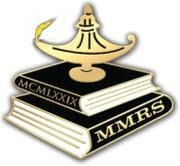      www.md-mrs.comMailing Address:58725 Warm Waves WayColumbia, MD 21045 PresidentMichael Taldo8206 Ports LaneFulton, MD 20759 443-271-6308 taldomike@gmail.comFirst Vice President Cleola Bostic cbostic25@hotmail.comSecond Vice President Iris Gomez adrianboadabo@gmail.com SecretaryPhyllis Lingenfelser, P.P. 3762 Persimmon CircleFairfax, VA 22031571-992-5731Lingenph1@gmail.coTreasurer Sharonlee J. Vogel, P.P.8725 Warm Waves WayColumbia, MD 21045 410-992-1997 sharonleevogel@gmail.comChaplainBernhard Zinkgraf451 Orchard StreetBaltimore, MD 21201BernZink@aol.comJanuary 20, 1979 Minutes for the MMRS Meeting May 1, 2021 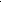 .Festive BoardSaturday, August 13, 2022  Time: 6 p.m. The King’s Contrivance10150 Shaker DriveColumbia, MD 21046 			Members tickets $60.00          		Non-member Tickets $65.00Limited Seating and Expected to Fill Quickly			RSVP: mmrs1979@gmail.comPayment receipt by Treasurer confirms your reservation!To make quick payment to reserve your seat, pay via PayPal (Friends and Family) send $60 for members, $65 for nonmembers to sharonleevogel@gmail.com - please comment for FB2022 and name of attendee .If you want to send a check, you should make the check payable to MMRS and mail to Treasurer at Sharonlee J. Vogel, 8725 Warm Waves Way, Columbia, MD 21045.Title: “Sovereign Grand Commander Albert Pike and his Book of Infamy." Topic: The presentation is on Sovereign Grand Commander Pike and the Supreme Council's "Book of Infamy". The talk will include a PowerPoint presentation.Presenter:  Frederick Spicer is the RW Deputy Grand Master, Grand Lodge of AF&AM of Maryland.  - Current, RW Senior Grand Warden in 2016. President of the Board of Grand Inspectors in 2014. W. Senior Grand Steward in 2008. Grand Inspector from 2006-12. Served on Committee various GL Committees. Recipient of Warren S. Seipp Medal for Meritorious Service in 2009.“Masonic Enlightenment Through Research”Maryland Masonic Research SocietyInstituted January 20, 1979Minutes for the MMRS Meeting May 7, 2022Submitted by Secretary Phyllis Lingenfelser, P.P.First Vice-President Mike Taldo called the Zoom meeting to order at 11:05 a.m. with 18 in attendance. The minutes of the March 5, 2022, meeting were approved. The treasurer reported a balance of $8,057.22, and it was approved. The President, Michael Taldo welcomed participants to the meeting. The guest speaker, Hector Mujica, presented, “My Thinking Concerning Nature, Reason and Freemasonry.”  He contends the huge numbers of Freemasons are gone forever. He further contends the be a Freemason we have to acquire and use knowledge, use Reason as a tool, seek Truth, remain a Freethinking human be using an Open mind. The need for the light of knowledge exists in all of us. We week knowledge, which will guide us to the deep concept of truth, thus we may seek deeper understanding of our existence, and while we are involved in this process, we acquire more knowledge about ourselves and our place in the Universe. Hector strongly believes that Freemasonry has given us a key to our intellectual freedom and feels we must always defend the right of each Freemason brother and of any human being, to be absolutely free to use reason to conceptualize the idea of GAOTU, as he chooses it to be.  The presentation was followed by many questions from the audience and answers from Hector Mujica. President Taldo thanked him for his presentation. At 2:10 p.m., President Taldo adjourned the meeting.  At 12:10 p.m., President Taldo adjourned the meeting.Secretary,Phyllis Lingenfelser P.P.